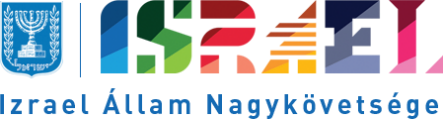 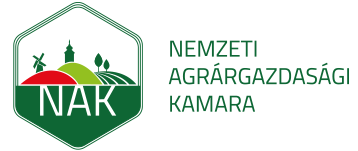 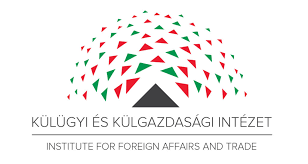 ONLINE konferenciát szervez az IZRAELI NAGYKÖVETSÉG, a NAK és a KÜLÜGYI ÉS KÜLGAZDASÁG INTÉZET „AgriData”Innovatív izraeli és magyar megoldások a mezőgazdasági termelésben2021. július 19. 10:00-12:00 óraZOOMMivel a föld lakossága egyre növekszik, egyre több élelemre van szükségünk, amelynek előállításához egyre kevesebb vizet tudunk felhasználni. Az okos és környezetbarát mezőgazdasági innovációknak ezért egyre nagyobb szerepük lesz.Izrael a világ egyik legdinamikusabban fejlődő tudásalapú gazdasága, amit gyakran start-up nemzetként emlegetnek. Exportjának többségét az innovatív iparágak adják.Izrael a vízfelhasználásának jóval több mint 80 százalékát újrahasznosítja. Különböző és többszörös tisztítást követően a visszaforgatott víz jól használható a mezőgazdaságban. A legismertebb „titok” az a technológia, amely a vizet közvetlenül a gyökerekhez juttatja el. A technológia kezdetben a precíziós öntözést és a kibuclakók mezőgazdasági tapasztalatát ötvözte, de a folyamatos innovációnak köszönhetően már a számítógépvezérlésnek és az adatelemzésnek is komoly szerep jut. A földbe telepített mikroszenzorok adatokat juttatnak el a farmerekhez. Az öntözés ideális idejét és mennyiségét lehet meghatározni ezzel a technológiával.Ezeket a rendszereket megtámogatja a dróntechnológia, az adathalmazok és előrejezés-elemzések alkalmazása a mezőgazdaságban. Az adatok alapján gyorselemzés készül a farmerek számára. Például jelzik, hogy hol lepték el nemkívánatos rovarok a terményt. Így a farmernek lokalizálhatják a fertőzést, és megelőzhetik a probléma elterjedését.A konferencián ezen modern rendszerek izraeli alkalmazásába, technikai lehetőségeibe igyekszünk betekintést nyújtani, innovatív magyar jó példák bemutatása mellett.A konferencia nyelve angol és magyar (szinkrontolmácsolás biztosított), a részvétel ingyenes, regisztrálni az alábbi linken lehet:https://miniapp.nak.hu/nak-regisztracio/agridata-innovative-israeli-and-hungarian-solutions-in-agriculture-production/MEGHÍVÓIzrael Állam Nagykövetsége, aNemzeti Agrárgazdasági Kamara, valamint a Külügyi és Külgazdasági Intézettisztelettel meghívja egy speciális gazdasági webináriumra„AgriData”Innovatív izraeli és magyar megoldások a mezőgazdasági termelésbenAz esemény időpontja2021. július 19. (hétfő) 10:00 óraAz esemény nyilvános, de regisztrációhoz kötött.Kérjük, regisztráljon 2021. július 18-án déligA regisztrációhoz kattintson IDE. (link!)A regisztráció után a regisztrált vendégeknek elküldjük a linket a webináriumhoz való hozzáféréshez.